KLASA : 003-05/20-01/07URBROJ : 2109-33-06-20-1Kuršanec, 1. listopada 2020. P O Z I VNa temelju članka 45. i 46. Statuta Osnovne škole Kuršanec sazivam 39. sjednicu Školskog odbora Osnovne škole Kuršanec koja će se održati u utorak 6. 10. 2020. godine u 16.00 sati.Prijedlog dnevnog reda: Prihvaćanje zapisnika 38. sjednice Školskog odboraDonošenje Školskog kurikuluma Osnovne škole Kuršanec za šk. god. 2020./2021.Donošenje Godišnjeg plana i programa Osnovne škole Kuršanec za šk. god. 2020./2021.Donošenje Odluke o utvrđivanju cijene toplog obroka za šk. god. 2020./2021.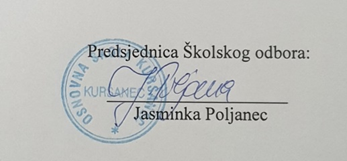     Dostaviti:Jasminki PoljanecAleksandru KovačićuTamari KronastMileni BogdanovićAndriji KosuSiniši KregaruDraganu BogdanuMariji Tepalović